Күні: 20.01.19ж.   Коучинг                                                               Кельмуханбетова А.Д   Коучинг                                                               Кельмуханбетова А.ДСабақтың тақырыбы: Мұғалімнің кәсіби дамуы –білім беру жүйесін  жаңартудың негізі. Мұғалімнің кәсіби дамуы –білім беру жүйесін  жаңартудың негізі.Сілтеме: Мұғалімдерге арналған нұсқаулық  Мұғалімдерге арналған нұсқаулық  Жалпы мақсаттары:Мұғалімдерінің кәсіптік құзырлығын қалыптастыра отырып, олардың кәсіптік деңгейінің өсуіне жағдай жасау;Мұғалімдерінің кәсіптік құзырлығын қалыптастыра отырып, олардың кәсіптік деңгейінің өсуіне жағдай жасау;Күтілетін нәтиже:- Мұғалімдер оқыту мен оқудағы өз құзыреттіліктерінің өзектілігін, тәжірибелік маңыздылығын түсінеді.- Оқушының жеке тұлғалық дамуына, яғни оның өзін - өзі тануға жәнеөзіндік өсуі бағытында мұғалімнің кәсіптік құзырлығын,шеберлігінің рөлі маңызды екендігі туралы түсініктері қалыптасады.- Мұғалімдер оқыту мен оқудағы өз құзыреттіліктерінің өзектілігін, тәжірибелік маңыздылығын түсінеді.- Оқушының жеке тұлғалық дамуына, яғни оның өзін - өзі тануға жәнеөзіндік өсуі бағытында мұғалімнің кәсіптік құзырлығын,шеберлігінің рөлі маңызды екендігі туралы түсініктері қалыптасады.Пайдаланған әдіс тәсілдер 1.Тренинг                   2. Топтық жұмыс 3. Жеке жұмыс          4. Кері байланыс1.Тренинг                   2. Топтық жұмыс 3. Жеке жұмыс          4. Кері байланысҚажетті құралдарПроектор, постер, маркер, стикер.Проектор, постер, маркер, стикер.Коучинг  сессия өткізу кезеңіУақыты       Коучтың  іс-әрекетіМүғалімдердің  іс-әрекетіПсихологиялық ахуалТренинг3 минМұгалімдермен амандасу.Мен сіздерді көргеніме өте қуаныштымын. Психалогиялық ахуал /ынтымақтастық атмосферасын қалыптастырайық/Мен жақсы істейтін ісӨзімді жақсы сезінетін ортаҮлкен жетістігімМен сенетін 3 адамӨзім туралы естігім келетін үш сөзЫнтымақтастық атмосферасы қалыптасадыТопқа бөлуСуреттер арқылы топқа бөлу (смайликтер салынған суреттер арқылы)Мұғалімдер суреттер арқылы екі топқа бөлінеді. «Болашақта өркениетті дамыған елдердің   қатарына ену үшін заман талабына сай білім қажет. Қазақстанды дамыған   50 елдің қатарына жеткізетін, терезесі   тең ететін – білім»                                                                             Н.Ә.Назарбаев.Кіріспе      Бүгінгі таңда әрбір мұғалімге өзінің шығармашыл әлеуетін дамытып, көзқарасын  қалыптастыру маңызды. Біліктілікті арттыру бағытында мұғалім жаңашылдықты қабылдай отырып, өзінің тәжірибесіне қорытынды жасап  оқыту шеберлігін нығайтады. Заманауи оқыту әдістерін, білім технологияларын  түсіндіру арқылы мұғалімдердің шыңдалуына, тәжірибе алмасуына, серіктестікте кәсібилікті дамыту білім беру жүйесін жаңартудың негізі. Қазіргі уақыттағы педагогі әрбір сабақтан кейін "Өз сабағымда неге жеттім? немесе жете алмадым" , "Не ойдағыдай өтті? немесе өтпеді?", "Неліктен сабақтың бұл қадамы орындалған жоқ?" деген сұрақтарды үнемі қойып, рефлексия жасауымыз керек.             Мұғалім өзіндік дамуына кәсіби рефлексия жасай отыра, жаңа әдіс-тәсілдерді жетік меңгеруге қалыптасады, сапалы нәтижеге жетуге мүмкіндік береді. Өз жұмысымызда рефлексия жасап, біз заман талабына сай дағдыланамыз, үйренеміз, біз өз әрекетіміз арқылы ғана дамимыз. Біз, мұғалімдер өздеріміздің біліміміз бен кәсіби дайындықтарымызға сәйкес, өздеріміздің жұмысымыз туралы толғаныста болуымыз керек.Тапсырма /топпен/ Бағдарлама модульдері жайлы не білеміз?1 топ 1 Оқыту мен оқудағы жаңа тәсілдер2 Сыни тұрғыдан ойлауға үйрету2 топ 1 Оқыту үшін бағалау және оқуды бағалау.2 Оқыту мен оқуда ақпараттық-коммуникациялық технологияларды (АКТ) пайдалану3 топ1 Талантты және дарынды балаларды оқыту2 Оқушыларды жас ерекшеліктеріне сәйкес оқыту және оқуТапсырма 3 топқа 3 қмж беремін. ҚМЖ дұрыс жасалған ба? Тексеріңіз!«Ақиқат орындығы» Сіз бағалауды не мақсатпен жүзеге асырып жүрсіз? т.б сұрақтар қояды топтар бір-біріне. 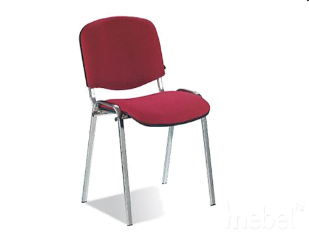 Бүгінгі сабақтың мақсаты мен нәтижесімен танысады.Өздеріне керекті мәліметтерді түртіп алып отырады.Өздеріне белгілі мәліметтерімен топта  талқылап отырады«Ақиқат орындығы» әдісі арқылы сұраққа жауап береді«Мұғалім моделін таңдау» (Мұғалім құзыреттілігін сипаттайтын терминдерден әр топ негізгі деп таныған кәсіби  құндылықтарды анықтаңыз      	Презентация көрсету  1.Үнемі оқушыларды ынталандыратын әдістерді қолданады2.Үнемі дамытушылық сипаттағы әдістер мен басымдықтарды қолданады3.Қиындықтарды анықтау мен оны жоюда (реттеуде) жүйелілік қалыптасқан4.Оқушыларды өз бетінше оқуға, өзін-өзі талдауға, реттеуге үнемі уәждендіріп отырады5.Өзара түсіністік пен өзара қарым-қатынасқа дайындығын ынталандыра отырып, оқушымен тиімді диалогтік қарым-қатынас орнатады6.Тұлғалық қасиеттерінің эмоционалдық жайлылығын  қамтамасыз ету үшін жүйелі және мақсатты түрде сыныпта оқушылардың диалогтік және дискуссиялық қарым-қатынас ортасын құрады7.Оқушылардың сөз саптауына түсіністікпен қарап, тілдік кедергілерді жоюға көмектесуде жоғары кәсіби қарым-қатынас мәдениетін көрсетеді8.Оқытуда ақпараттық-коммуникациялық технологияларды қолданады9.Интернет, жахандық желілерді қолданады10.Оқушылармен, әріптестермен қарым-қатынаста түрлі бағдарламаларда қолдана алады11.Сабақ барысында ауқымды жүйеленген мәліметтер жинағын пайдаланады12.Әдістемелік талаптарға сай шығармашылықпен сабақты жоспарлайды13.Сабақ уақытын дұрыс пайдаланып және реттей алады14.Сабақтың әр кезеңіне үнемі тиісті көңіл бөледі,тиімді жұмыстар жүргізе біледі15.Әрбір оқушының мүмкіндігіне, жас ерекшелігіне қарай тапсырма береді16.Түрлі әдіс-тәсілдерді ұтымды пайдалана біледі17.Оқушының жеке жұмысына қалыптастырушы баға береді, дескриптор арқылы критерийлер дайындайды18.Оқушының білімін бағалауды жан-жақты дәлелдер арқылы нақты бағасын қоя отырып, одан әрі білімін арттыру мен жақсы бағалауға ынталандырады19.Оқушының оқудағы кемшіліктерінің себебін зерттей білу қабілетті20.Оқушының білімінің ақауын нақты анықтайды, түзету шараларын жүргізеді21.Оқушылардың мүмкіндіктеріне сәйкес жұмысты саралауға қабілетті22.Оқушының білімін талдау мен бағалауда жүйелілікке сүйенеді23.Оқушыларды өз бетінше оқуға, өзін-өзі талдауға, рефлексия жасай білуге бағыттап отырадыәр топ мұғалімнің кәсіби  құндылықтарының негізгі деп таныған белгілерін айтадыКері байланыс     Мұғалімдер өздерінің қандай ой түйгендерін, алған әсерлерін ортаға саладыКері байланыс жасайды «Әлемді сүйіспеншілікпен өзгертуге болады .Егер әр істі сүйіспеншілікпен ,шын жүрекпен жасасаңыз , міндетті түрде жетістікке жетесіз»-деп ағылшын педагогі Клюбер Росенің сөзімен аяқтағым келеді.Назар қойып тыңдағандарыңызға рахмет!